RENCANA PELAKSANAAN PEMBELAJARAN(RPP) 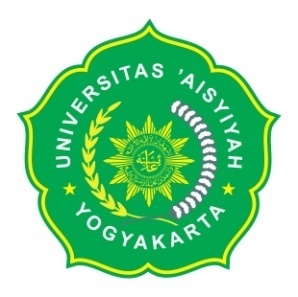 PROGRAM STUDI D3TEKNIK RADIODIAGNOSTIK DAN RADIOTERAPI  FAKULTAS ILMU KESEHATAN UNIVERSITAS ‘AISYIYAH  YOGYAKARTAKompetensi dasar Mahasiswa mampu memahami prinsip dasar kemagnetan Indikator Ketepatan memahami prinsip dasar kemagnetan Bahan kajian Proses  magnetisasi Konsep resonansi magnet Tipe MRIKegiatan Pembelajaran EvaluasiUjian Blok  ReferensiGuyton Arthur, 1990 , Fisiologi Manusia dan Mekanisme Penyakit, EGC : Jakarta Ganong WF, 1990, Fisiologi Kedokteran ( Review of Medica Physiology) , EGC : JakartaSpenser Spalteholtz, 2003, ATLAS Anatomi Manusia, EGC : JakartaEthel Sloane, 2001, Anatomi dan Fisiologi untuk Pemula, EGC : JakartaAdji Dharma, Sobbotta., 2001, Atlas Anatomi Manusia jilid I, II , EGC : JakartaMengetahui.Ketua Prodi D3Teknik Radiodiagnostik dan Radioterap(Sri Wahyuni, S.Si., M.Sc)RENCANA PELAKSANAAN PEMBELAJARAN(RPP) PROGRAM STUDI D3TEKNIK RADIODIAGNOSTIK DAN RADIOTERAPI  FAKULTAS ILMU KESEHATAN UNIVERSITAS ‘AISYIYAH  YOGYAKARTAKompetensi dasar Ketepatan memahami komponen pada MRIIndikator Ketepatan memahami komponen pada MRIBahan Kajian  Sistem ComputerSistem magnet Sistem GardienSistem radio-frekuensi Kegiatan Pembelajaran EvaluasiTugas, Ujian Blok  ReferensiBhushong, S.C, 2001. Radiologic Sciene for Technologists Phisics, Biologiy and Protection St.Louis : MosbyBallinger, P.W, 2013. Merills Atlas; Raddiographic and Radiologic Prosedures, W.B.Sounders : OhioChesney, D.N. Chesney’s Radiographic Imaging. Fifth Edition: Blackwell Scientific Publications,1994Clark, K.C , Positioning in Radiography, liford Ltd, William Heineman ,Medical bookBontrager, Kenneth L. Radiographic Positioning And Related Anatomy. Sixth edition. Elsevier :MosbyMengetahui.Ketua Prodi D3Teknik Radiodiagnostik dan Radioterap(Sri Wahyuni, S.Si., M.Sc)RENCANA PELAKSANAAN PEMBELAJARAN(RPP) PROGRAM STUDI D3TEKNIK RADIODIAGNOSTIK DAN RADIOTERAPI  FAKULTAS ILMU KESEHATAN UNIVERSITAS ‘AISYIYAH  YOGYAKARTAKompetensi dasar Mahasiswa mampu memahami dan menjelaskan Konsep dasar Relaksasi pada MRI Indikator Ketepatan melakukan prinsip dasar pencitraan pada MRI Bahn Kajian T1 relaksasi dan Saturasi T2 relaksasi Kegiatan Pembelajaran EvaluasiUjian Blok  ReferensiBhushong, S.C, 2001. Radiologic Sciene for Technologists Phisics, Biologiy and Protection St.Louis : MosbyBallinger, P.W, 2013. Merills Atlas; Raddiographic and Radiologic Prosedures, W.B.Sounders : OhioChesney, D.N. Chesney’s Radiographic Imaging. Fifth Edition: Blackwell Scientific Publications,1994Clark, K.C , Positioning in Radiography, liford Ltd, William Heineman ,Medical bookBontrager, Kenneth L. Radiographic Positioning And Related Anatomy. Sixth edition. Elsevier :MosbyMengetahui.Ketua Prodi D3Teknik Radiodiagnostik dan Radioterap(Sri Wahyuni, S.Si., M.Sc)RENCANA PELAKSANAAN PEMBELAJARAN(RPP) 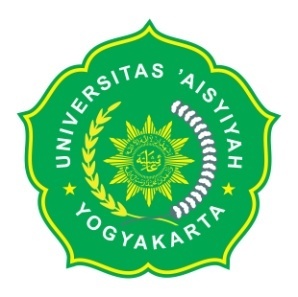 PROGRAM STUDI D3TEKNIK RADIODIAGNOSTIK DAN RADIOTERAPI  FAKULTAS ILMU KESEHATAN UNIVERSITAS ‘AISYIYAH  YOGYAKARTAKompetensi dasar Mahasiswa mampu menjelaskan dan memahami Princip dasar  pencitraan MRI Indikator Ketepatan melakukan prinsip dasar pencitraan pada MRI Bahan Kajian  Slice selection Frequensi encooding Phase encoding squenceKegiatan Pembelajaran EvaluasiUjian Blok  ReferensiBhushong, S.C, 2001. Radiologic Sciene for Technologists Phisics, Biologiy and Protection St.Louis : MosbyBallinger, P.W, 2013. Merills Atlas; Raddiographic and Radiologic Prosedures, W.B.Sounders : OhioChesney, D.N. Chesney’s Radiographic Imaging. Fifth Edition: Blackwell Scientific Publications,1994Clark, K.C , Positioning in Radiography, liford Ltd, William Heineman ,Medical bookBontrager, Kenneth L. Radiographic Positioning And Related Anatomy. Sixth edition. Elsevier :MosbyMengetahui.Ketua Prodi D3Teknik Radiodiagnostik dan Radioterap(Sri Wahyuni, S.Si., M.Sc)RENCANA PELAKSANAAN PEMBELAJARAN(RPP) PROGRAM STUDI D3TEKNIK RADIODIAGNOSTIK DAN RADIOTERAPI  FAKULTAS ILMU KESEHATAN UNIVERSITAS ‘AISYIYAH  YOGYAKARTAKompetensi dasar Mahasiswa mampu menjelaskan dan memahami Parameter MRI Indikator Ketepatan menjelaskan parameter MRI Bahan Kajian  Parameter MRI Artefak Pada MRIKegiatan Pembelajaran EvaluasiUjian Blok  ReferensiBhushong, S.C, 2001. Radiologic Sciene for Technologists Phisics, Biologiy and Protection St.Louis : MosbyBallinger, P.W, 2013. Merills Atlas; Raddiographic and Radiologic Prosedures, W.B.Sounders : OhioChesney, D.N. Chesney’s Radiographic Imaging. Fifth Edition: Blackwell Scientific Publications,1994Clark, K.C , Positioning in Radiography, liford Ltd, William Heineman ,Medical bookBontrager, Kenneth L. Radiographic Positioning And Related Anatomy. Sixth edition. Elsevier :MosbyMengetahui.Ketua Prodi D3Teknik Radiodiagnostik dan Radioterap(Sri Wahyuni, S.Si., M.Sc)RENCANA PELAKSANAAN PEMBELAJARAN(RPP) PROGRAM STUDI D3TEKNIK RADIODIAGNOSTIK DAN RADIOTERAPI  FAKULTAS ILMU KESEHATAN UNIVERSITAS ‘AISYIYAH  YOGYAKARTAKompetensi dasar Mahasiswa mampu memahami dan melakukan dasar prosedur  MRI pada kepala, sendi Indikator Ketepatan melakukan prosedur pemeriksaan MRI pada kepala, sendi Bahan Kajian  MRI kepala MRI Sendi (sistem persendian)Kegiatan Pembelajaran EvaluasiTugas, Ujian Blok  ReferensiBhushong, S.C, 2001. Radiologic Sciene for Technologists Phisics, Biologiy and Protection St.Louis : MosbyBallinger, P.W, 2013. Merills Atlas; Raddiographic and Radiologic Prosedures, W.B.Sounders : OhioChesney, D.N. Chesney’s Radiographic Imaging. Fifth Edition: Blackwell Scientific Publications,1994Clark, K.C , Positioning in Radiography, liford Ltd, William Heineman ,Medical bookBontrager, Kenneth L. Radiographic Positioning And Related Anatomy. Sixth edition. Elsevier :MosbyMengetahui.Ketua Prodi D3Teknik Radiodiagnostik dan Radioterap(Sri Wahyuni, S.Si., M.Sc)RENCANA PELAKSANAAN PEMBELAJARAN(RPP) PROGRAM STUDI D3TEKNIK RADIODIAGNOSTIK DAN RADIOTERAPI  FAKULTAS ILMU KESEHATAN UNIVERSITAS ‘AISYIYAH  YOGYAKARTAKompetensi dasar Mahasiswa mampu memahami dan melakukan dasar prosedur  MRI pada thorak dan abdomen Indikator Ketepatan melakukan prosedur pemeriksaan MRI thorax dan abdomen Bahan Kajian  MRI thorax MRI Abdomen Kegiatan Pembelajaran EvaluasiTugas  dan Ujian Blok  ReferensiBhushong, S.C, 2001. Radiologic Sciene for Technologists Phisics, Biologiy and Protection St.Louis : MosbyBallinger, P.W, 2013. Merills Atlas; Raddiographic and Radiologic Prosedures, W.B.Sounders : OhioChesney, D.N. Chesney’s Radiographic Imaging. Fifth Edition: Blackwell Scientific Publications,1994Clark, K.C , Positioning in Radiography, liford Ltd, William Heineman ,Medical bookBontrager, Kenneth L. Radiographic Positioning And Related Anatomy. Sixth edition. Elsevier :MosbyMengetahui.Ketua Prodi D3Teknik Radiodiagnostik dan Radioterap(Sri Wahyuni, S.Si., M.Sc)RENCANA PELAKSANAAN PEMBELAJARAN(RPP) PROGRAM STUDI D3TEKNIK RADIODIAGNOSTIK DAN RADIOTERAPI  FAKULTAS ILMU KESEHATAN UNIVERSITAS ‘AISYIYAH  YOGYAKARTAKompetensi dasar Mahasiswa mampu memahami dan melakukan dasar prosedur  MRI pada pelvis dan musculoskeletal Indikator Ketepatan melakuan prosedur pemeriksaan MRI pada abdomen dan pelvisBahan Kajian  MRI Pelvis   MRI sistem muskuloskeletalKegiatan Pembelajaran EvaluasiTugas  dan Ujian Blok  ReferensiBhushong, S.C, 2001. Radiologic Sciene for Technologists Phisics, Biologiy and Protection St.Louis : MosbyBallinger, P.W, 2013. Merills Atlas; Raddiographic and Radiologic Prosedures, W.B.Sounders : OhioChesney, D.N. Chesney’s Radiographic Imaging. Fifth Edition: Blackwell Scientific Publications,1994Clark, K.C , Positioning in Radiography, liford Ltd, William Heineman ,Medical bookBontrager, Kenneth L. Radiographic Positioning And Related Anatomy. Sixth edition. Elsevier :MosbyMengetahui.Ketua Prodi D3Teknik Radiodiagnostik dan Radioterap(Sri Wahyuni, S.Si., M.Sc)RENCANA PELAKSANAAN PEMBELAJARAN(RPP) PROGRAM STUDI D3TEKNIK RADIODIAGNOSTIK DAN RADIOTERAPI  FAKULTAS ILMU KESEHATAN UNIVERSITAS ‘AISYIYAH  YOGYAKARTAKompetensi dasar Mahasiswa mampu memahami dan melakukan dasar prosedur MRI spine  dan Angiografi. Indikator Ketepatan melakukan prosedur pemeriksaan MRI spine dan angiografi Bahan Kajian  MRI Spine MRI angiografi Kegiatan Pembelajaran EvaluasiTugas  dan Ujian Blok  ReferensiBhushong, S.C, 2001. Radiologic Sciene for Technologists Phisics, Biologiy and Protection St.Louis : MosbyBallinger, P.W, 2013. Merills Atlas; Raddiographic and Radiologic Prosedures, W.B.Sounders : OhioChesney, D.N. Chesney’s Radiographic Imaging. Fifth Edition: Blackwell Scientific Publications,1994Clark, K.C , Positioning in Radiography, liford Ltd, William Heineman ,Medical bookBontrager, Kenneth L. Radiographic Positioning And Related Anatomy. Sixth edition. Elsevier :MosbyMengetahui.Ketua Prodi D3Teknik Radiodiagnostik dan Radioterap(Sri Wahyuni, S.Si., M.Sc)MODUL                                         : MAGNETIC RESONANCE IMAGING (MRI)PERTEMUA N: 1DOSEN : Muhammad Fakhrurreza, S.T., M.ScKODE MODUL : RAD4072SEMESTER                      : 4 (EMPAT)BESARAN SKS                : 3 SKS WAKTU  : 1 X 100 MENITTAHUN AJARAN : 2017/2018TahapanKegiatan dosenKegiatan mahasiswaMedia dan alat pembelajaranPembukaan Mengucapkansalam Menyuruh mahasiwa untuk membaca aluran minimal 5 ayat (Perkuliahan diawali dengan membaca Al-quran)MenjawabsalamMahasiswa bersama sama membaca Al-Quran minimal 5 ayat AL-Quran Penyajian Menyampaikan materi mengenai anatomi dan fisiologi serta patofisiologi abdoen dan pelvisMenjawab pertanyaan mahasiswa yang belum dipahami Menunjuk mahasiswa secara acak untuk menjawab pertanyaan yangdiberikanMendengarkan dan menyimak penjelasan dosenBertanya tentang materi yang belum dipahami Menjawab pertanyaan yang diberikan oleh dosenSlide/LCD/ laptop Penutup Memberi rangkuman kuliah yang telah diberikanDosen memberikan tugas makalah MenutupPertemuanMendengarkan dan menyimak-MODUL                                         : MAGNETIC RESONANCE IMAGING (MRI)PERTEMUA N: 2DOSEN : Muhammad Fakhrurreza, S.T., M.ScKODE MODUL : RAD4072SEMESTER                      : 4 (EMPAT)BESARAN SKS                : 3 SKS WAKTU  : 1 X 100 MENITTAHUN AJARAN : 2017/2018TahapanKegiatan dosenKegiatan mahasiswaMedia dan alat pembelajaranPembukaan Mengucapkansalam Menyuruh mahasiwa untuk membaca aluran minimal 5 ayat (Perkuliahan diawali dengan membaca Al-quran)MenjawabsalamMahasiswa bersama sama membaca Al-Quran minimal 5 ayat AL-Quran Penyajian Menyampaikan materi prosedur pemeriksaan radiografi Abdomen  Menjawab pertanyaan mahasiswa yang belum dipahami Menunjuk mahasiswa secara acak untuk menjawab pertanyaan yangdiberikanMendengarkan dan menyimak penjelasan dosenBertanya tentang materi yang belum dipahami Menjawab pertanyaan yang diberikan oleh dosenSlide/LCD/ laptop Penutup Memberi rangkuman kuliah yang telah diberikanMenutuppertemuanMendengarkan dan menyimak-MODUL                                         : MAGNETIC RESONANCE IMAGING (MRI)PERTEMUA N: 3DOSEN : Sri Wahyuni, S.Si., M.Sc.KODE MODUL : RAD4072SEMESTER                      : 4 (EMPAT)BESARAN SKS                : 3 SKS WAKTU  : 1 X 100 MENITTAHUN AJARAN : 2017/2018TahapanKegiatan dosenKegiatan mahasiswaMedia dan alat pembelajaranPembukaan Mengucapkansalam Menyuruh mahasiwa untuk membaca aluran minimal 5 ayat (Perkuliahan diawali dengan membaca Al-quran)MenjawabsalamMahasiswa bersama sama membaca Al-Quran minimal 5 ayat AL-Quran Penyajian Menyampaikan materi prosedur pemeriksaan radiografi pelvis  Menjawab pertanyaan mahasiswa yang belum dipahami Menunjuk mahasiswa secara acak untuk menjawab pertanyaan yangdiberikanMendengarkan dan menyimak penjelasan dosenBertanya tentang materi yang belum dipahami Menjawab pertanyaan yang diberikan oleh dosenSlide/LCD/ laptop Penutup Memberi rangkuman kuliah yang telah diberikanMenutuppertemuanMendengarkan dan menyimak-MODUL                                         : MAGNETIC RESONANCE IMAGING (MRI)PERTEMUA N: 4DOSEN : Sri Wahyuni, S.Si., M.Sc.KODE MODUL : RAD4072SEMESTER                      : 4 (EMPAT)BESARAN SKS                : 3 SKS WAKTU  : 1 X 100 MENITTAHUN AJARAN : 2017/2018TahapanKegiatan dosenKegiatan mahasiswaMedia dan alat pembelajaranPembukaan Mengucapkansalam Menyuruh mahasiwa untuk membaca aluran minimal 5 ayat (Perkuliahan diawali dengan membaca Al-quran)MenjawabsalamMahasiswa bersama sama membaca Al-Quran minimal 5 ayat AL-Quran Penyajian Menyampaikan materi prosedur pemeriksaan radiografi posisioning pada kasus emergency abdomen dan pelvisMenjawab pertanyaan mahasiswa yang belum dipahami Menunjuk mahasiswa secara acak untuk menjawab pertanyaan yangdiberikanMendengarkan dan menyimak penjelasan dosenBertanya tentang materi yang belum dipahami Menjawab pertanyaan yang diberikan oleh dosenSlide/LCD/ laptop Penutup Memberi rangkuman kuliah yang telah diberikanMenutuppertemuanMendengarkan dan menyimak-MODUL                                         : MAGNETIC RESONANCE IMAGING (MRI)PERTEMUA N: 5DOSEN : Septi Purwningsih, S.Si., M.Si.KODE MODUL : RAD4072SEMESTER                      : 4 (EMPAT)BESARAN SKS                : 3 SKS WAKTU  : 1 X 100 MENITTAHUN AJARAN : 2017/2018TahapanKegiatan dosenKegiatan mahasiswaMedia dan alat pembelajaranPembukaan Mengucapkansalam Menyuruh mahasiwa untuk membaca aluran minimal 5 ayat (Perkuliahan diawali dengan membaca Al-quran)MenjawabsalamMahasiswa bersama sama membaca Al-Quran minimal 5 ayat AL-Quran Penyajian Menyampaikan materi gambaran anatomi radiologi pada Abdomen, pelvis, dan rongga abdomen  Menjawab pertanyaan mahasiswa yang belum dipahami Menunjuk mahasiswa secara acak untuk menjawab pertanyaan yangdiberikanMendengarkan dan menyimak penjelasan dosenBertanya tentang materi yang belum dipahami Menjawab pertanyaan yang diberikan oleh dosenSlide/LCD/ laptop Penutup Memberi rangkuman kuliah yang telah diberikanDosen memberikan tugas MenutuppertemuanMendengarkan dan menyimak-MODUL                                         : MAGNETIC RESONANCE IMAGING (MRI)PERTEMUA N: 6DOSEN : Septi Purwningsih, S.Si., M.Si.KODE MODUL : RAD4072SEMESTER                      : 4 (EMPAT)BESARAN SKS                : 3 SKS WAKTU  : 1 X 100 MENITTAHUN AJARAN : 2017/2018TahapanKegiatan dosenKegiatan mahasiswaMedia dan alat pembelajaranPembukaan Mengucapkansalam Menyuruh mahasiwa untuk membaca aluran minimal 5 ayat (Perkuliahan diawali dengan membaca Al-quran)MenjawabsalamMahasiswa bersama sama membaca Al-Quran minimal 5 ayat AL-Quran Penyajian Menyampaikan materi gambaran anatomi radiologi pada Abdomen, pelvis, dan rongga abdomen  Menjawab pertanyaan mahasiswa yang belum dipahami Menunjuk mahasiswa secara acak untuk menjawab pertanyaan yang  diberikanMendengarkan dan menyimak penjelasan dosenBertanya tentang materi yang belum dipahami Menjawab pertanyaan yang diberikan oleh dosenSlide/LCD/ laptop Penutup Memberi rangkuman kuliah yang telah diberikanDosen memberikan tugas MenutuppertemuanMendengarkan dan menyimak-MODUL                                         : MAGNETIC RESONANCE IMAGING (MRI)PERTEMUA N: 7DOSEN : Dr. Dewi Ari Mulyani, Sp.Rad., M.Kes.KODE MODUL : RAD4072SEMESTER                      : 4 (EMPAT)BESARAN SKS                : 3 SKS WAKTU  : 1 X 100 MENITTAHUN AJARAN : 2017/2018TahapanKegiatan dosenKegiatan mahasiswaMedia dan alat pembelajaranPembukaan Mengucapkansalam Menyuruh mahasiwa untuk membaca aluran minimal 5 ayat (Perkuliahan diawali dengan membaca Al-quran)MenjawabsalamMahasiswa bersama sama membaca Al-Quran minimal 5 ayat AL-Quran Penyajian Menyampaikan materi gambaran anatomi radiologi pada Abdomen, pelvis, dan rongga abdomen  Menjawab pertanyaan mahasiswa yang belum dipahami Menunjuk mahasiswa secara acak untuk menjawab pertanyaan yang diberikanMendengarkan dan menyimak penjelasan dosenBertanya tentang materi yang belum dipahami Menjawab pertanyaan yang diberikan oleh dosenSlide/LCD/ laptop Penutup Memberi rangkuman kuliah yang telah diberikanDosen memberikan tugas MenutuppertemuanMendengarkan dan menyimak-MODUL                                         : MAGNETIC RESONANCE IMAGING (MRI)PERTEMUA N: 1DOSEN : Dr. Dewi Ari Mulyani, Sp.Rad., M.Kes.KODE MODUL : RAD4072SEMESTER                      : 4 (EMPAT)BESARAN SKS                : 3 SKS WAKTU  : 1 X 100 MENITTAHUN AJARAN : 2017/2018TahapanKegiatan dosenKegiatan mahasiswaMedia dan alat pembelajaranPembukaan Mengucapkansalam Menyuruh mahasiwa untuk membaca aluran minimal 5 ayat (Perkuliahan diawali dengan membaca Al-quran)MenjawabsalamMahasiswa bersama sama membaca Al-Quran minimal 5 ayat AL-Quran Penyajian Menyampaikan materi gambaran anatomi radiologi pada Abdomen, pelvis, dan rongga abdomen  Menjawab pertanyaan mahasiswa yang belum dipahami Menunjuk mahasiswa secara acak untuk menjawab pertanyaan yangdiberikanMendengarkan dan menyimak penjelasan dosenBertanya tentang materi yang belum dipahami Menjawab pertanyaan yang diberikan oleh dosenSlide/LCD/ laptop Penutup Memberi rangkuman kuliah yang telah diberikanDosen memberikan tugas MenutuppertemuanMendengarkan dan menyimak-MODUL                                         : MAGNETIC RESONANCE IMAGING (MRI)PERTEMUA N: 9DOSEN : Dr. Dewi Ari Mulyani, Sp.Rad., M.Kes.KODE MODUL : RAD4072SEMESTER                      : 4 (EMPAT)BESARAN SKS                : 3 SKS WAKTU  : 1 X 100 MENITTAHUN AJARAN : 2017/2018TahapanKegiatan dosenKegiatan mahasiswaMedia dan alat pembelajaranPembukaan Mengucapkansalam Menyuruh mahasiwa untuk membaca aluran minimal 5 ayat (Perkuliahan diawali dengan membaca Al-quran)MenjawabsalamMahasiswa bersama sama membaca Al-Quran minimal 5 ayat AL-Quran Penyajian Menyampaikan materi gambaran anatomi radiologi pada Abdomen, pelvis, dan rongga abdomen  Menjawab pertanyaan mahasiswa yang belum dipahami Menunjuk mahasiswa secara acak untuk menjawab pertanyaan yangdiberikanMendengarkan dan menyimak penjelasan dosenBertanya tentang materi yang belum dipahami Menjawab pertanyaan yang diberikan oleh dosenSlide/LCD/ laptop Penutup Memberi rangkuman kuliah yang telah diberikanDosen memberikan tugas MenutuppertemuanMendengarkan dan menyimak-